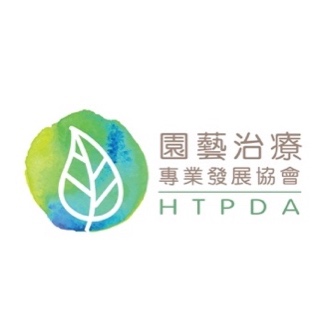 	園藝治療專業發展協會度身訂造服務申請表請於提交資料前細閱「度身訂造服務注意事項」及「度身訂造服務流程指引」。（請在適當內填）聯絡人中文姓名：                          聯絡人英文姓名：                                         稱謂： 先生   太太	 女士   小姐  手提電話：               (只供活動日聯絡使用)  電郵地址：                                        聯絡人職銜(如適用)：                       機構名稱(英文)：                                   辦公室電話(如適用)：                                                 英文通訊地址：                                                                                                          活動名稱(如有)：                                                                          日期時間：                                   (   節)	 需時：        小時        分對象：                                       	人數：                                   對象的特別需要：                                                                                                             服務目標：                                                                                                             服務形式：	小組	活動	工作坊 顧問服務  其他：                          服務內容：	認識園藝治療	種植盆栽		  耕種技巧		鬆弛活動		 環保手工藝	治療性園景設計  購買園藝治療工具	其他：                                                                                  膳食： 	午餐：               	小食：                    不適用    註：膳食安排可由組織/機構提出初步建議，本協會按意願將代為設計及安排財政預算：$                                 補充(如有)：                                                                要求： 	報價	提供計劃書連報價	期望提供計劃書／報價日期：                                                                                            本人／機構已知悉如要求提供服務計劃書連報價，不論計劃書是否被接納，將劃一收取計劃書內報價總收費之5%作為行政費（只提供報價則除外）。聯絡人簽署：                 機構印章：                  (如適用) 日期：                      